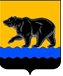 ГЛАВА ГОРОДА НЕФТЕЮГАНСКА постановлениег.НефтеюганскО награжденииВ соответствии с Положением о наградах и почётном                                          звании муниципального образования город Нефтеюганск, утвержденным решением Думы города Нефтеюганска от 31.10.2016 № 30-VI, представленными ходатайствами начальника Главного управления Министерства Российской Федерации по делам гражданской обороны, чрезвычайным ситуациям и ликвидации последствий стихийных бедствий по Ханты-Мансийскому автономному округу - Югре П.А.Кугуя от 21.03.2024 № ИВ-228-3796, временно исполняющего обязанности председателя комитета физической культуры и спорта администрации города Нефтеюганска Е.Н.Пластун от 04.04.2024 
№ ИСХ.КФКиС-01-18-900-4  постановляю:                                                                                                                    1.Наградить:1.1.Почетной грамотой главы города Нефтеюганска: 1.1.1.за высокое профессиональное мастерство и в связи с 60-летним юбилеем:       1.2.Благодарственным письмом главы города Нефтеюганска:         1.2.1.за безупречную работу, достигнутые успехи в труде и в связи с Днём пожарной охраны:            2.Вручить лицам, указанным в пункте 1 настоящего постановления, подарочно-сувенирную продукцию, цветы согласно приложению                                                 к постановлению.3.Департаменту по делам администрации города (Белякова С.В.) разместить постановление на официальном сайте органов местного самоуправления города Нефтеюганска.4.Контроль исполнения постановления оставляю за собой.Исполняющий обязанностиглавы города Нефтеюганска	                                                               Н.С.Халезова                          Приложение к постановлению главы города        от 09.04.2024 № 38Подарочно-сувенирная продукция, цветыот 09.04.2024              № 38 МидоноваВячеслава Владимировича-тренера-преподавателя муниципального бюджетного учреждения дополнительного образования «Спортивная школа олимпийского резерва «Спартак».БелоусоваЕвгения Сергеевича-водителя автомобиля (пожарного) службы пожаротушения 6 пожарно-спасательного отряда федеральной противопожарной службы Государственной противопожарной службы Главного управления Министерства чрезвычайных ситуаций России по Ханты–Мансийскому автономному округу – Югре;БраунаЯна Оскаровича-водителя 114 пожарно-спасательной части 6 пожарно-спасательного отряда федеральной противопожарной службы Государственной противопожарной службы Главного управления Министерства чрезвычайных ситуаций России по Ханты–Мансийскому автономному округу – Югре;ВеремейчикаСергея Степановича-старшего инструктора по вождению пожарной машины - водителя 54 пожарно-спасательной части 6 пожарно-спасательного отряда федеральной противопожарной службы Государственной противопожарной службы Главного управления Министерства чрезвычайных ситуаций России по Ханты–Мансийскому автономному округу – Югре;ГанееваРамиля Радиковича-старшего дознавателя отделения дознания отдела надзорной деятельности и профилактической работы (по городам Пыть-Ях, Нефтеюганск и Нефтеюганскому району) управления надзорной деятельности и профилактической работы Главного управления Министерства Российской Федерации по делам гражданской обороны, чрезвычайным ситуациям и ликвидации последствий стихийных бедствий по Ханты-Мансийскому автономному округу – Югре;ГраблеваАндрея Евгеньевича -начальника 6 пожарно-спасательного отряда федеральной противопожарной службы Государственной противопожарной службы Главного управления Министерства чрезвычайных ситуаций России по Ханты–Мансийскому автономному округу – Югре; ЕгинаВиталия Альбертовича-помощника начальника караула 54 пожарно-спасательной части 6 пожарно-спасательного отряда федеральной противопожарной службы Государственной противопожарной службы Главного управления Министерства чрезвычайных ситуаций России по Ханты–Мансийскому автономному округу – Югре;КозловаВиталия Николаевича-водителя автомобиля (пожарного)                          114 пожарно-спасательной части 6 пожарно-спасательного отряда федеральной противопожарной службы Государственной противопожарной службы Главного управления Министерства чрезвычайных ситуаций России по Ханты–Мансийскому автономному округу – Югре;МухамадееваРуслана Айратовича-пожарного 114 пожарно-спасательной части 6 пожарно-спасательного отряда федеральной противопожарной службы Государственной противопожарной службы Главного управления Министерства чрезвычайных ситуаций России по Ханты–Мансийскому автономному округу – Югре;РусаковаСергея Алексеевича-помощника начальника караула                                   114 пожарно-спасательной части 6 пожарно-спасательного отряда федеральной противопожарной службы Государственной противопожарной службы Главного управления Министерства чрезвычайных ситуаций России по Ханты–Мансийскому автономному округу – Югре;СаитбакиеваМарата Маратовича-водителя автомобиля (пожарного)                           114 пожарно-спасательной части 6 пожарно-спасательного отряда федеральной противопожарной службы Государственной противопожарной службы Главного управления Министерства чрезвычайных ситуаций России по Ханты–Мансийскому автономному округу – Югре;СмирноваСергея Андреевича-старшего пожарного 114 пожарно-спасательной части 6 пожарно-спасательного отряда федеральной противопожарной службы Государственной противопожарной службы Главного управления Министерства чрезвычайных ситуаций России по Ханты–Мансийскому автономному округу – Югре;ФайзуллинаАзамата Талгатовича-старшего инструктора по вождению пожарной машины - водителя 54 пожарно-спасательной части 6 пожарно-спасательного отряда федеральной противопожарной службы Государственной противопожарной службы Главного управления Министерства чрезвычайных ситуаций России по Ханты–Мансийскому автономному округу – Югре;ФоменкоНиколая Григорьевича-водителя автомобиля (пожарного) 54 пожарно-спасательной части 6 пожарно-спасательного отряда федеральной противопожарной службы Государственной противопожарной службы Главного управления Министерства чрезвычайных ситуаций России по Ханты–Мансийскому автономному округу – Югре;Четвалинского Дениса Вячеславовича -дознавателя отделения дознания отдела надзорной деятельности и профилактической работы (по городам Пыть-Ях, Нефтеюганск и Нефтеюганскому району) управления надзорной деятельности и профилактической работы Главного управления Министерства Российской Федерации по делам гражданской обороны, чрезвычайным ситуациям и ликвидации последствий стихийных бедствий по Ханты-Мансийскому автономному округу – Югре.№ п/пНаименованиеКоличество (штук)Деревянная рамка15Роза (70 см)15